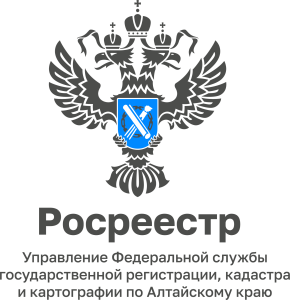 ПРЕСС-РЕЛИЗ31.08.2022Алтайский Росреестр и Кадастровая Палата Алтайского края приняли участие во Всероссийской акции «Зеленая Россия»В рамках Всероссийского экологического субботника «Зеленая Россия» 
25 «августа на территории Кислухинского заказника совместными силами сразу нескольких организаций проведена уборка в пойме Оби.  В мероприятии приняли участие сотрудники Управления Росреестра 
по Алтайскому краю, ФГБУ «ФКП Росреестра» по Алтайскому краю и Министерства природных ресурсов и экологии Алтайского края.   	«Опытные работники заказника провели краткую экскурсию по экотропе «Кислухинская», и уже после все вместе приступили к работе. С берега реки собрали и упаковали в мешки стеклянную и пластиковую тару, полиэтиленовые пакеты, контейнеры и упаковку и другие бытовые отходы», - прокомментировала Ирина Будрицкая, председатель Молодежного совета Управления Росреестра 
по Алтайскому краю.  	«Плодотворной работе способствовало все: живописное место, дружеская компания, свежий воздух и благородное начинание. Стоит отметить, что подобное мероприятие стало доброй традицией», - отметила Екатерина Лузина, председатель Молодежного совета Кадастровой палаты Алтайского края. Сохраним природу родного края!Об Управлении Росреестра по Алтайскому краюУправление Федеральной службы государственной регистрации, кадастра и картографии по Алтайскому краю (Управление Росреестра по Алтайскому краю) является территориальным органом Федеральной службы государственной регистрации, кадастра и картографии (Росреестр), осуществляющим функции по государственной регистрации прав на недвижимое имущество и сделок с ним, по оказанию государственных услуг в сфере осуществления государственного кадастрового учета недвижимого имущества, землеустройства, государственного мониторинга земель, государственной кадастровой оценке, геодезии и картографии. Выполняет функции по организации единой системы государственного кадастрового учета и государственной регистрации прав на недвижимое имущество, инфраструктуры пространственных данных РФ. Ведомство осуществляет федеральный государственный надзор в области геодезии и картографии, государственный земельный надзор, государственный надзор за деятельностью саморегулируемых организаций кадастровых инженеров, оценщиков и арбитражных управляющих. Подведомственное учреждение Управления - филиал ФГБУ «ФКП Росреестра» по Алтайскому краю. Руководитель Управления, главный регистратор Алтайского края - Юрий Викторович Калашников.Контакты для СМИПресс-служба Управления Росреестра по Алтайскому краюРыбальченко Елена +7 (3852) 29 17 33, 8 913 085 82 12Корниенко Оксана +7 (3852) 29 17 44, 8 905 925 95 2022press_rosreestr@mail.ruwww.rosreestr.gov.ru656002, Барнаул, ул. Советская, д. 16